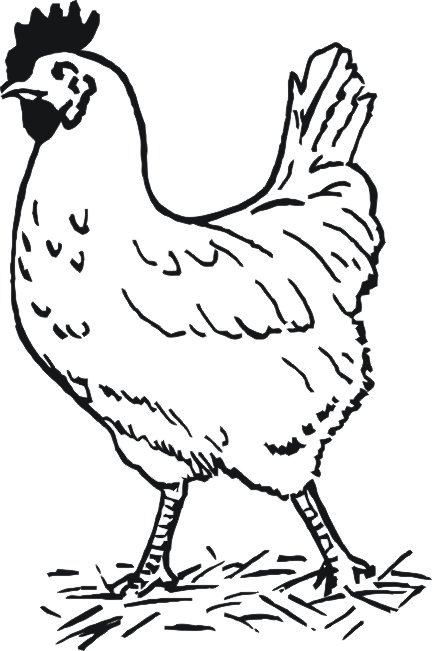 www.kuricebromova.comProdej Kuřicv pátek 20.3., 3.4., 17.4., 1.5.   2020stáří: 15 - 22 týdnů   cena: 160 - 195 Kč/kus (neúčtujeme dopravné)Hnědé – Moravia, Issabrown, Dominant, Tetra, Loman	Bílé – Dekalb white, LeghornČerné – Moravia BSL, Horal, Dominant		Žíhané – Dominant, Moravia, BouedVlašky – koroptví		Modré - DominantSussex – Isa-sussex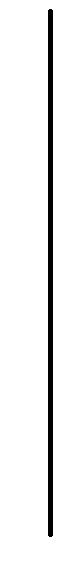 Výčapy			(aut.zast.)	  8:00 hod.		Dědice		(aut.zast.)	13:20Vlačice			(býv.obchod)	  8:05			Zbýšov		(o.ú.)		13:30Bojmany		(býv.obchod)	  8:10			Čejkovice	(aut.zast.)	13:35Svobodná Ves		(aut.zast.)	  8:20			Chlum		(aut.zast.)	13:45Brambory		(obchod)	  8:25			Klucké Chvalovice (býv.obchod)	13:50Horka I.			(obchod)	  8:35			Vlkaneč	(u školy)	13:55Horušice		(o.ú.)		  8:45			Kozohlody	(aut.zast.)	14:00Borek			(aut.zast.)	  8:55			Přibyslavice	(aut.zast.)	14:10Žehušice		(o.ú.)		  9:00			Bratčice	(obchod)	14:15Chotusice		(obchod)	  9:10			Potěhy		(o.ú.)		14:25Třebešice		(o.ú.)		  9:25			Drobovice	(obchod)	14:35Pucheř			(aut.zast.)	  9:35			Adamov	(obchod)	14:40Kluky			(obchod)	  9:40			Tupadly	(o.ú.)		14:50Močovice		(obchod)	  9:45			Schořov	(aut.zast.)	15:00Vodranty		(obchod)	  9:55			Zbudovice	(aut.zast.)	15:05Olšany			(aut.zast.)	10:05			Žáky		(aut.zast.)	15:15Nová Lhota		(aut.zast.)	10:10			Štrampouch	(obchod)           15:25           Souňov			(hostinec)	10:15			Březí		(aut.zast.)	15:30Třebonín		(aut.zast.)	10:25			Šebestenice	(aut.zast.)	15:40Paběnice		(o.ú.)		10:35			Opatovice	(aut.zast.)	15:45Újezdec		(aut.zast.)	10:45			Hraběšín	(o.ú.)		15:55Lomeček		(aut.zast.)	10:55			Chedrbí	(aut.zast.)	16:05Lomec			(aut.zast.)	11:00			Krchleby	(aut.zast.)	16:10Lány			(aut.zast.)	11:05			Horky		(obchod)	16:20Vilémovice		(u kostela)	11:10			Hostovlice	(o.ú.)		16:30Zdeslavice		(náves)		11:45			Okřesaneč	(býv.obchod)	16:35Zhoř			(aut.zast.)	11:55			Kam. Mosty	(aut.zast.)	16:45Bludov			(aut.zast.)	12:00			Zehuby		(aut.zast.)	16:55Vickovice		(aut.zast.)	12:05			Vinaře 		(o.ú.)		17:05Opatovice I.		(hostinec)	12:15			Lovčice		(aut.zast.)	17:15Březová		(aut.zast.)	12:25			Starkoč		(hostinec)	17:20Korotice		(aut.zast.)	12:30			Semtěš		(obchod)	17:25Petrovice I.		(o.ú.)		12:40			Bílé Podolí	(aut.zast.)	17:30Senetín			(aut.zast.)	12:50			Zaříčany	(aut.zast.)	17:35Damírov		(aut.zast.)	13:00			Zbyslav		(obě aut.zast.)	17:40Krchlebská Lhota	(aut.zast.)	13:05			Horní Bučice	(býv.obchod)	17:50Dobrovítov		(aut.zast.)	13:15			Kuřice prodávám již 27 let, a jsou pouze z českých veterinárně kontrolovaných chovů.Bližší informace na tel.č.:774/932 904 - Miloslava Bromová, Seč 318.Prodejna : Vinice 62, u Čáslavi.    - Denně od 18 hodin - Kuřice je možné dovézt až k Vám domů!